BAB VIRENCANA ORGANISASI DAN SUMBER DAYA MANUSIAA.  Kebutuhan Jumlah Tenaga KerjaMenurut UU No.13 tahun 2003 Bab I pasal 1 ayat 2 disebutkan bahwa tenaga kerja adalah setiap orang yang mampu melakukan pekerjaan guna menghasilkan barang atau jasa baik untuk memenuhi kebutuhan sendiri maupun untuk masyarakat. Menurut Gary Dessler (2015:4) manajemen sumber daya manusia adalah proses untuk memperoleh, melatih, menilai, dan mengompensasi karyawan, dan untuk mengurus relasi kerja mereka, kesehatan, dan keselamatan mereka, serta hal-hal yang berhubungan dengan keadilan.Pada saat menjalankan bisnis, tenaga kerja diperlukan untuk membantu pemilik usaha dalam menjalankan proses bisnis. Shoesclean memperkerjakan tenaga kerja yang telah disaring dan dilatih agar bisa menjalankan tugas mereka masing-masing dengan baik. Berikut adalah rencana kebutuhan tenaga kerja Shoesclean.Tabel 6.1Rencana Kebutuhan Tenaga Kerja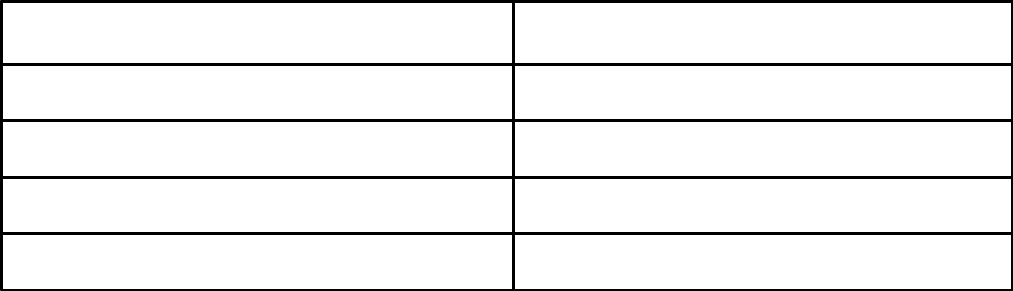 Sumber:ShoescleanBerdasarkan Tabel 6.1, rencana jumlah tenaga kerja yang dibutuhkan oleh Shoesclean dalam menjalankan kegiatan usaha adalah sebanyak 3 orang tenaga kerja, yang terdiri dari 1 manajer, 1 kasir dan 1 Shoes Technician65B.	Proses Rekrutmen dan Seleksi Tenaga KerjaSetelah menentukan jumlah tenaga kerja yang dibutuhkan, tahap selanjutnya adalah melakukan proses rekrutmen dan seleksi tenaga kerja, setelah proses seleksi selesai maka tenaga kerja akan diberikan pelatihan atau training. Menurut Dessler (2015:201) tujuan proses seleksi karyawan adalah untuk mencapai kesesuaian orang-pekerjaan. Tenaga kerja yang telah sesuai dengan kriteria perusahaan dapat segera di recrut dan kemudian dapat diperkerjakan langsung oleh perusahaan. Proses rekrutmen, seleksi dan pelatihan tenaga kerja di Shoesclean dapat dilihat pada Gambar 6.1 dibawah ini:Gambar 6.1Rencana Kebutuhan Tenaga Kerja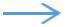 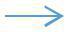 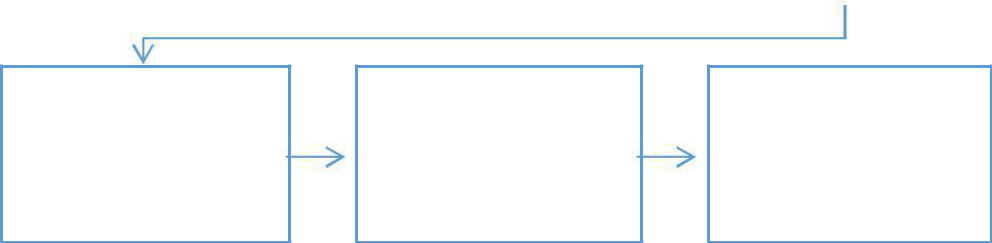 Sumber : ShoescleanBerdasarkan Gambar 6.1, proses rekrutmen tenagag kerja dari Shoesclean dimulai dari pengumuman lowongan pekerjaan. Selanjutnya masyarakat yang tertarik untuk mendaftar sebagai tenaga kerja dapat mengirimkan surat lamaran kerja dan CV ke email Shoesclean untuk kemudian diseleksi lebih lanjut. Para calon karyawan yang telah melewati seleksi awal akan dipanggil untuk menjalani proses wawancara dan tes kepribadian secara tertulis. Hasil wawancara dan tes tertulis tersebut akan menjadi faktor penentu terpilih atau tidaknya para calon tenaga kerja sebagai tenaga kerja di Shoesclean.66Sebelum mulai pelatihan sambil bekerja atau on the job training, karyawan harus menandatangani kontrak kerja selama 1 tahun pertama.Uraian Kerja (Job Description)Menurut Gary Dessler (2015:131) deskripsi pekerjaan adalah pernyataan tertulis mengenai apa yang sebenarnya dilakukan pekerja, bagaimana ia melakukannya, dan bagaimana kondisi kerja dari pekerjaan tersebut. Diantaranya seperti nama jabatan, lingkungan dan lokasi pekerjaan, informasi pelaporan, ringkasan pekerjaan, sifat pekerjaan, tujuan pekerjaan, tugas-tugas yang harus dilakukan, kondisi kerja, mesin dan peralatan yang akan digunakan serta bahaya dan resiko yang terlibat didalamnya Berikut Job Description dari Shoesclean untuk setiap bagian :Owner/ManajerMelakukan negosiasi harga serta pembelian bahan baku dengan supplier Shoesclean.Mengatur proses operasi sehari-hari Shoesclean.Mengatur keuangan ShoescleanMelakukan Quality Control terhadap jasa yang sudah dikerjakan oleh Shoes Technician .Melakukaprn omosi melalui media sosial.Kasir/ Shoes TechnicianMenerima pembayaranMengoperasikan mesir kasirMelaporkan penjualan kepada manajerMenerima order atau pesanan konsumen67Shoes TechnicianMelakukan Cleaning dan Unyellowing terhadap semua sepatu konsumen dengan cepat dan berkualitas.Melakukan pengeringan terhadap sepatu konsumen dan memberikan kepada PIC untuk dilakukan pengecekan.Spesifikasi dan Kualifikasi JabatanSetiap bagian Shoesclean membutuhkan tenaga kerja yang ditempatkan sesuai dengan spesifikasi dan kualifikasi yang telah ditentukan untuk mendukung proses berjalannya bisnis supaya dapat berjalan. Spesifikasi dan kualifikasi dari masing-masing bagian Shoescleank adalah sebagai berikut :Kasir/ PIC Spesifikasi :Minimal pendidikan SMA/SMK minimal berusia 21 tahunBerumur maksimal 30 tahunMenguasai matematika dasarRamahJujurTelitiMampu bekerja dalam timTugas : Mencatat pembayaran hasil jasa dan mengecek hasil pekerjaan dari Shoes Technician68Shoes Technic Spesifikasi :Pendidikan minimal SMA/SMKBerumur maksimal 30 tahun Kualifikasi :TelitiTekunRamahJujurDapat bekerja dalam timTugas : melakukan pencucian sepatu konsumen dan juga melakukan pengeringan sepatu serta menjaga kualitas jasa yang diberikanStruktur Organisasi PerusahaanStruktur organisasi dibutuhkan oleh semua perusahaan, baik perusahaan dalam skala kecil atau perusahaan dalam skala besar. Struktur organisasi berfungsi memberikan kejelasan tugas dan wewenang seseorang dalam perusahaan tersebut. Menurut Stephen P Robbins dan Mary Coulter (2016:336) ada beberapa struktur organisasi perusahaan, antara lain :1.	Simple structureBanyak perusahaan memulai usahanya dengan menggunakan struktur sederhana, dengan sedikit departementalisasi, kontrol yang luas, dan sentralisasi tinggi.2.	Functional structureMengelompokkan spesialisasi pekerjaan yang sama dalam 1 bagian.693.	Divisional structureTerdiri dari beberapa unit atau divisi. Dalam struktur ini, setiap divisi memiliki otonomi yang terbatas, dengan memiliki manajer divisi yang memiliki control atas unitnya, dan bertanggungjawab atas divisinya.Berikut adalah struktur organisasi Shoesclean pada Gambar 6.2 :Gambar 6.2Struktur Organisasi Shoesclean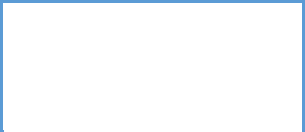 ManagerSumber : ShoescleanBerdasarkan Gambar 6.2 diatas, struktur organisasi yang dimiliki oleh Shoesclean termasuk ke dalam jenis struktur simple. Struktur organisasi yang sederhana ini dipilih karena bisnis ini masih baru dibuat dan masih dalam skala yang kecil.F.	Kompensasi dan Balas Jasa KaryawanBalas jasa kepada karyawan perlu diberikan oleh pihak perusahaan atas waktu dan tenaga yang diberikan keryawan terhadap perusahaan. Perusahaan wajib membalas jasa dengan memberikan gaji dan THR (Tunjangan Hari Raya) kepada karyawannya. Menurut Undang-Undang Republik Indonesia No 40 Tahun 2004 tentang sistem Jaminan Sosial Nasional menyatakan gaji adalah hak pekerja yang diterima dan dinyatakan dalam bentuk uang sebagai imbalan dari pemberi kerja kepada pekerja ditetapkan dibayar menurut suatu perjanjian kerja, kesepakatan, atau peraturan perundang-undangan, termasuk tunjangan70bagi pekerja dan keluarganya atas suatu pekerjaan dan tau jasa yang telah atau akan dilakukan.Berdasarkan konsep diatas, Shoesclean memberikan kompensasi kepada karyawannya berupa pembayaran langsung dalam bentuk gaji dan pembayaran tidak langsung dalam bentuk tunjangan hari raya.1.	Gaji PokokGaji pokok adalah imbalan dasar yang dibayarkan kepada pekerja menurut tingkat atau jenis pekerjaan yang besarnya ditetapkan berdasarkan kesepakatan. Berdasarkan peraturan yang telah ditetapkan oleh pemerintah, UMP (Upah Minimum Kabupaten) Kabupaten Bogor 2019 ditetapkan Rp 3.763.405,88 dan dituangkan dalam Pergub No. 78 Tahun 2015. Nilai UMP ini naik 8,03% dari tahun 2018 yang lalu. Sebagai acuan dasar penetapan UMP masih sama dengan tahun 2018 yang mengacu ke PP 78/2015. http://www.gajiumr.com/gaji-umr-jawa-barat/ diakses pada 24 juni 2019).2.	Tunjangan Hari Raya (THR)Tunjangan Hari Raya (THR) diberikan setahun sekali pada saat sebelum Hari Raya (Idul Fitri, Natal, Nyepi, dan sebagainya) sesuai dengan peraturan Menteri Ketenagakerjaan Republik Indonesia Nomor 6 tahun 2016 tentang Tunjangan Hari Raya Keagamaan bagi pekerja di perusahaan. Tunjangan yang diberikan sebesar gaji pokok dalam satu bulan.Tabel 6.2 menggambarkan proyeksi kompensasi karyawan Shoesclean pada tahun pertama. Berdasarkan Tabel 6.2, gaji pokok yang diperoleh para karyawan Shoesclean adalah sebagai berikut: owner/ manajer sebesar Rp 5.500.000, kasir sebesar Rp 3.780.000, Shoes Technician sebesar Rp 3.900.000.71Tabel 6.2Proyeksi Gaji Pokok Karyawan Tahun 2020 ( dalam Rupiah)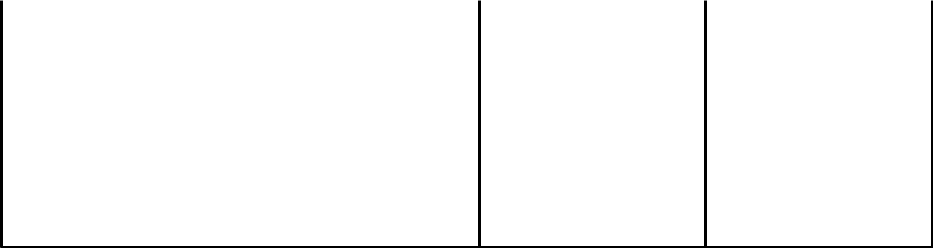 Sumber : ShoescleanTabel 6.3 menggambarkan proyeksi tunjangan hari raya yang diperoleh setiapkaryawan sebesar gaji pokok masing-masing dan diberikan setahun sekali.Tabel 6.3Proyeksi THR Tahun 2020 ( dalam Rupiah)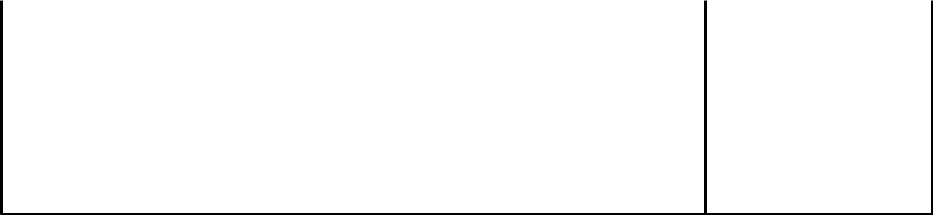 Sumber :ShoescleanTabel 6.3 menggambarkan kompensasi keseluruhan berupa gaji pokok dantunjangan hari raya yang diperoleh karyawan selama tahun 2020.Tabel 6.4Proyeksi Kompensasi Karyawan Tahun 2020 (dalam Rupiah)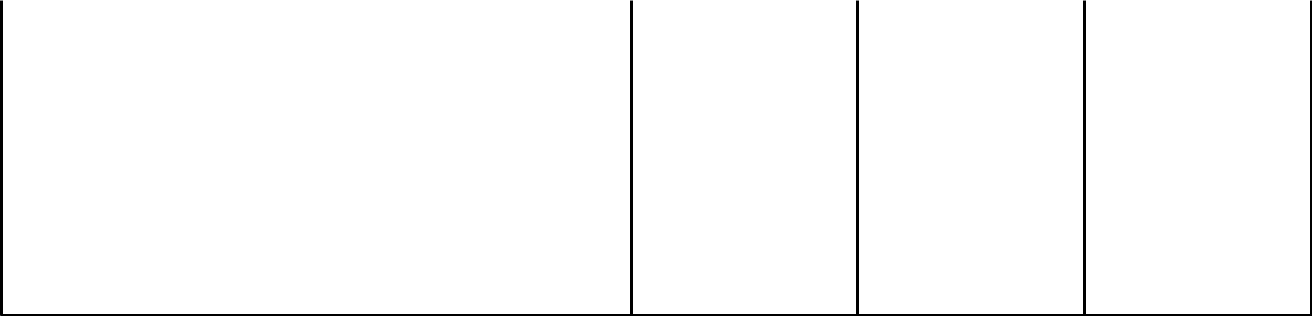 Sumber : ShoescleanProyeksi kompensasi karyawan untuk lima tahun ke depan dipaparkan sebagai berikut, dengan kenaikan sebesar 10% setiap tahun untuk menyesuaikan kenaikan UMK.72Tabel 6.5Proyeksi Kompensasi Karyawan Tahun 2021 (dalam Rupiah)73Tabel 6.8Proyeksi Kompensasi Karyawan Tahun 2024 (dalam Rupiah)74JabatanJumlahManajer1Kasir1Shoes Technician1Total3PengumumanMelakukan seleksiTahap interview /PengumumanCV (CurriculumTahap interview /lowongan pekerjaanCV (Curriculumwawancaralowongan pekerjaanVitae)wawancaraVitae)Pengumuman hasilPelatihan atauPengumuman hasilTanda tangantraining sambilinterview /Tanda tangantraining sambilinterview /kontrak kerjabekerja (On the jobwawancarakontrak kerjabekerja (On the jobwawancaratraining)training)KasirKasirAdministrasiAdministrasiTeknisi SepatuTeknisi SepatuNoJabatanBanyakGaji per bulanGaji per bulanTotal gajiNoJabatanBanyakGaji per bulanGaji per bulansetahunsetahun1Owner / Manager1Rp5,500,000Rp66,000,0002Kasir1Rp3,780,000Rp45,360,0003Shoes Technician1Rp3,900,000Rp46,800,000TotalRp 13,180,000Rp 13,180,000Rp 158,160,000Rp 158,160,000NoJabatanBanyakTHRTotal THRTotal THR1Owner/Manager1Rp 5,500,000Rp5,500,0002Kasir1Rp 3,780,000Rp3,780,0003Shoes Technician1Rp 3,900,000Rp3,900,000TotalTotalRp 13,180,000Rp 13,180,000NoJabatanBanyakGaji perTotal gajiTHRTotal gaji +Total gaji +NoJabatanBanyakbulansetahunTHRTHRbulansetahunTHR1Owner /1Rp 5,500,000Rp66,000,000Rp5,500,000Rp71,500,0001Manager1Rp 5,500,000Rp66,000,000Rp5,500,000Rp71,500,000Manager2kasir1Rp 3,780,000Rp45,360,000Rp3,780,000Rp49,140,0003Shoes1Rp 3,900,000Rp46,800,000Rp3,900,000Rp50,700,0003Technician1Rp 3,900,000Rp46,800,000Rp3,900,000Rp50,700,000TechnicianTotalTotalRp 158,160,000Rp 158,160,000Rp 13,180,000Rp 13,180,000Rp 171,340,000Rp 171,340,000NoJabatanBanyakGaji perTotal gajiTotal gajiTHRTotal gaji +Total gaji +Total gaji +NoJabatanBanyaksetahuTHRsetahubulannTHRTHR11Owner /1Rp 6,050,000Rp 6,050,000Rp72,600,000Rp6,050,500Rp78,650,00011Manager1Rp 6,050,000Rp 6,050,000Rp72,600,000Rp6,050,500Rp78,650,000Manager22kasir1Rp 4,158,000Rp 4,158,000Rp49,896,000Rp4,158,000Rp54.054,40033Shoes1Rp 4,290,000Rp 4,290,000Rp51,480,000Rp4,290,000Rp55,770,00033Technician1Rp 4,290,000Rp 4,290,000Rp51,480,000Rp4,290,000Rp55,770,000TechnicianTotalRp 173,976,000Rp 173,976,000Rp 14,498,000Rp 14,498,000Rp 188,474,000Rp 188,474,000Rp 188,474,000Sumber : ShoescleanSumber : ShoescleanSumber : ShoescleanSumber : ShoescleanTabel 6.6Tabel 6.6Tabel 6.6Tabel 6.6Proyeksi Kompensasi Karyawan Tahun 2022 (dalam Rupiah)Proyeksi Kompensasi Karyawan Tahun 2022 (dalam Rupiah)Proyeksi Kompensasi Karyawan Tahun 2022 (dalam Rupiah)Proyeksi Kompensasi Karyawan Tahun 2022 (dalam Rupiah)Proyeksi Kompensasi Karyawan Tahun 2022 (dalam Rupiah)Proyeksi Kompensasi Karyawan Tahun 2022 (dalam Rupiah)Proyeksi Kompensasi Karyawan Tahun 2022 (dalam Rupiah)Proyeksi Kompensasi Karyawan Tahun 2022 (dalam Rupiah)Proyeksi Kompensasi Karyawan Tahun 2022 (dalam Rupiah)Proyeksi Kompensasi Karyawan Tahun 2022 (dalam Rupiah)Proyeksi Kompensasi Karyawan Tahun 2022 (dalam Rupiah)NoJabatanJabatanBanyakGaji perGaji perTotal gajiTotal gajiTHRTotal gaji +Total gaji +NoJabatanJabatanBanyakbulansetahunTHRTHRbulansetahunTHR1Owner /Owner /1Rp 6,655,000Rp 6,655,000Rp79,860,000Rp6,655,000Rp86,515,0001ManagerManager1Rp 6,655,000Rp 6,655,000Rp79,860,000Rp6,655,000Rp86,515,000ManagerManager2kasirkasir1Rp 4,573,800Rp 4,573,800Rp54,885,600Rp4,573,800Rp59,459.4003ShoesShoes1Rp 4,719,000Rp 4,719,000Rp56,628,000Rp4,719,000Rp61,347,0003TechnicianTechnician1Rp 4,719,000Rp 4,719,000Rp56,628,000Rp4,719,000Rp61,347,000TechnicianTechnicianTotalTotalTotalTotalRp 191,373,600Rp 191,373,600Rp 15,947,800Rp 15,947,800Rp 207,321,400Rp 207,321,400Sumber : ShoescleanSumber : ShoescleanSumber : ShoescleanSumber : ShoescleanTabel 6.7Tabel 6.7Proyeksi Kompensasi Karyawan Tahun 2023 (dalam Rupiah)Proyeksi Kompensasi Karyawan Tahun 2023 (dalam Rupiah)Proyeksi Kompensasi Karyawan Tahun 2023 (dalam Rupiah)Proyeksi Kompensasi Karyawan Tahun 2023 (dalam Rupiah)Proyeksi Kompensasi Karyawan Tahun 2023 (dalam Rupiah)Proyeksi Kompensasi Karyawan Tahun 2023 (dalam Rupiah)Proyeksi Kompensasi Karyawan Tahun 2023 (dalam Rupiah)Proyeksi Kompensasi Karyawan Tahun 2023 (dalam Rupiah)Proyeksi Kompensasi Karyawan Tahun 2023 (dalam Rupiah)Proyeksi Kompensasi Karyawan Tahun 2023 (dalam Rupiah)Proyeksi Kompensasi Karyawan Tahun 2023 (dalam Rupiah)NoJabatanJabatanBanyakGaji perGaji perTotal gajiTotal gajiTHRTotal gaji +Total gaji +NoJabatanJabatanBanyakbulansetahunTHRTHRbulansetahunTHR1Owner /Owner /1Rp 13,310,000Rp 13,310,000Rp 159,720,001Rp 159,720,001Rp 13,310,000Rp 13,310,000Rp 173,030.001Rp 173,030.0011ManagerManager1Rp 13,310,000Rp 13,310,000Rp 159,720,001Rp 159,720,001Rp 13,310,000Rp 13,310,000Rp 173,030.001Rp 173,030.001ManagerManager2kasirkasir1Rp5,031,180Rp60,374,160Rp5,031,180Rp65,405,3403ShoesShoes1Rp5,190,900Rp62,290,800Rp5,190,900Rp67,481,7003TechnicianTechnician1Rp5,190,900Rp62,290,800Rp5,190,900Rp67,481,700TechnicianTechnicianTotalTotalTotalTotalRp 282,384,961Rp 282,384,961Rp 23,532,080Rp 23,532,080Rp 305,917,041Rp 305,917,041Sumber : ShoescleanSumber : ShoescleanSumber : ShoescleanSumber : ShoescleanNoJabatanJabatanBanyakGaji perTotal gajiTHRTotal gaji +Total gaji +NoJabatanJabatanBanyakbulansetahunTHRTHRbulansetahunTHR1Owner /Owner /1p 14,641,000Rp 175,692,001Rp 175,692,001Rp 175,692,001Rp14,641,000Rp190,333,001Rp190,333,0011ManagerManager1p 14,641,000Rp 175,692,001Rp 175,692,001Rp 175,692,001Rp14,641,000Rp190,333,001Rp190,333,001ManagerManager2kasirkasir1Rp 5,534,298RpRp66,411,576Rp 5,534,298Rp 71,945,874Rp 71,945,8743ShoesShoes1Rp 5,709.990RpRp68,519,880Rp 5,709.990Rp 74,229,870Rp 74,229,8703TechnicianTechnician1Rp 5,709.990RpRp68,519,880Rp 5,709.990Rp 74,229,870Rp 74,229,870TechnicianTechnicianTotalTotalRp 310,623,457Rp 310,623,457Rp 310,623,457Rp 25,885,288Rp 25,885,288Rp336,508,745Rp336,508,745Sumber : ShoescleanSumber : ShoescleanSumber : ShoescleanSumber : ShoescleanSumber : ShoescleanSumber : ShoescleanSumber : ShoescleanTabel 6.9Tabel 6.9Tabel 6.9Tabel 6.9Proyeksi Kompensasi Karyawan Selama 5 Tahun (dalam Rupiah)Proyeksi Kompensasi Karyawan Selama 5 Tahun (dalam Rupiah)Proyeksi Kompensasi Karyawan Selama 5 Tahun (dalam Rupiah)Proyeksi Kompensasi Karyawan Selama 5 Tahun (dalam Rupiah)Proyeksi Kompensasi Karyawan Selama 5 Tahun (dalam Rupiah)Proyeksi Kompensasi Karyawan Selama 5 Tahun (dalam Rupiah)Proyeksi Kompensasi Karyawan Selama 5 Tahun (dalam Rupiah)Proyeksi Kompensasi Karyawan Selama 5 Tahun (dalam Rupiah)Proyeksi Kompensasi Karyawan Selama 5 Tahun (dalam Rupiah)Proyeksi Kompensasi Karyawan Selama 5 Tahun (dalam Rupiah)Proyeksi Kompensasi Karyawan Selama 5 Tahun (dalam Rupiah)Proyeksi Kompensasi Karyawan Selama 5 Tahun (dalam Rupiah)TahunTahunTahun202020202021202220232024Total KompensasiTotal KompensasiTotal KompensasiTotal Kompensasip 171,340,000p 171,340,000p 171,340,000Rp 188,474,000Rp 188,474,000Rp 207,321,400Rp 207,321,400Rp 305,917,041Rp 305,917,041Rp 305,917,041Rp 336,508,745Rp 336,508,745Sumber:  Tabel 6.5, tabel 6.6, tabel 6.7, tabel 6.8, tabel 6.9, data diolahSumber:  Tabel 6.5, tabel 6.6, tabel 6.7, tabel 6.8, tabel 6.9, data diolahSumber:  Tabel 6.5, tabel 6.6, tabel 6.7, tabel 6.8, tabel 6.9, data diolahSumber:  Tabel 6.5, tabel 6.6, tabel 6.7, tabel 6.8, tabel 6.9, data diolahSumber:  Tabel 6.5, tabel 6.6, tabel 6.7, tabel 6.8, tabel 6.9, data diolahSumber:  Tabel 6.5, tabel 6.6, tabel 6.7, tabel 6.8, tabel 6.9, data diolahSumber:  Tabel 6.5, tabel 6.6, tabel 6.7, tabel 6.8, tabel 6.9, data diolahSumber:  Tabel 6.5, tabel 6.6, tabel 6.7, tabel 6.8, tabel 6.9, data diolahSumber:  Tabel 6.5, tabel 6.6, tabel 6.7, tabel 6.8, tabel 6.9, data diolahSumber:  Tabel 6.5, tabel 6.6, tabel 6.7, tabel 6.8, tabel 6.9, data diolahSumber:  Tabel 6.5, tabel 6.6, tabel 6.7, tabel 6.8, tabel 6.9, data diolahSumber:  Tabel 6.5, tabel 6.6, tabel 6.7, tabel 6.8, tabel 6.9, data diolah